AUBURN PUBLIC CEMETERY DISTRICT • P.O.  • (530) 885-5922 • FAX (530) 885-5938REGULAR BOARD MEETING AGENDADATE:    September 14th, 2021 TIME:     9:00 A.M.PLACE:  NEW AUBURN CEMETERY - 1040 COLLINS DRIVE -AUBURN, CA. 95603 The Auburn Public Cemetery District is committed to ensuring that persons with disabilities are provided the resources to participate fully in its public meetings.  If you are hearing impaired, we have listening devices available.  If you require additional disability-related modifications or accommodations, including auxiliary aids or services, please contact the Clerk of the Board.  If requested, the agenda shall be provided in appropriate alternative formats to persons with disabilities.  All requests must be in writing and must be received by the Clerk five business days prior to scheduled meeting for which you are requesting accommodation.  Requests received after such time will be accommodated only if time permits.  ROLL CALL – Pledge of Allegiance PUBLIC COMMENT – Any person may address (5 minutes maximum) the Board of Trustees on any matter.  However, the Board cannot discuss, or take any action on any item that is not on the agenda. CONSENT CALENDARApproval of August 10th, 2021, Regular Board Meeting Minutes					Page…2July 15th, 2021 – August 14th, 2021, Check Register						Page...3FINANCIAL ITEMS1.    Current Financial Report 									Pages..4-7			No action to be taken information only.MANAGER’S REPORT										Pages..8-11VI.	TRUSTEES’ QUESTIONS & COMMENTSGOVERNANCE CAPC Education Seminar – Embassy Suites, San Luis Obispo.  October 8th & 9th.  			PCA Seminar – November 3rd @ Visalia Cemetery District.					Pages..12-13UNFINISHED BUSINESSNone- NEW BUSINESSCustomer Request – Information/Action							Page…14Consider approval of customer request for an upright monument.  ADJOURNMENT This Agenda has been certified and posted in accordance with the Brown Act:        Clerk of the Board.	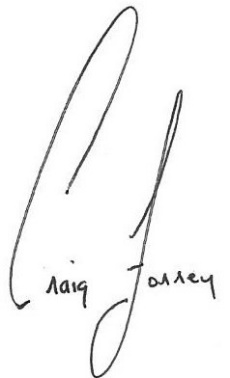 